宁夏葡萄酒与防沙治沙职业技术学院“不忘初心、牢记使命”主题教育简    报第36期学院主题教育领导小组办公室         2019年11月5日                    党员帮带联系形式新  班级文化建设有亮点为切实把学院关于主题教育的各项要求落到实处，结合基层实际，增强主题教育的针对性和实效性，把问题整改贯穿主题教育全过程。防沙与治沙工程系党支部紧扣“不忘初心牢记使命”主题教育，落实立德树人根本任务，创立“党建+班级”模式，夯实党建工作，确保主题教育取得扎实成效。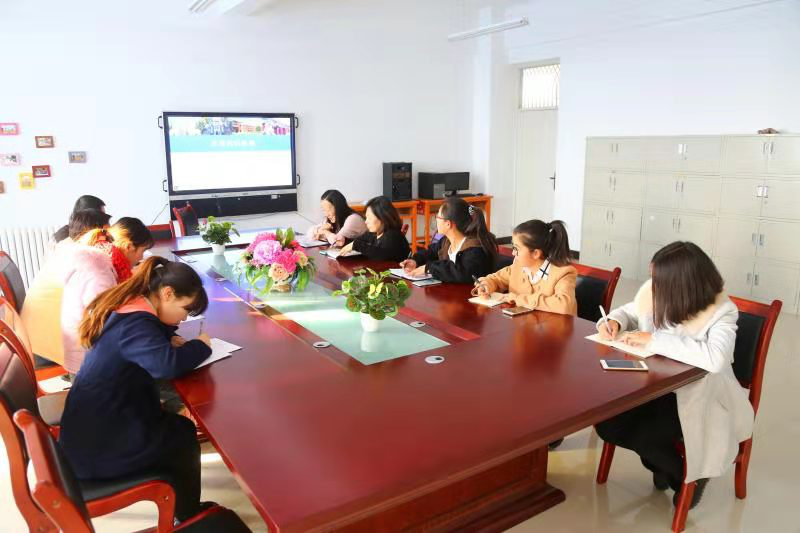 防沙治沙工程系党支部提出倡议，系部党员每人联系一个班级，克服走马观花式的调研，要对所联系班级的学生思想动态进行“解剖式”的调查和研究，把调研成果转化为解决实际问题的举措。党员以班级为单位，在基层组织开展主题班级活动，传播时代精神与精髓文化，用新思想铸魂育人，切实承担起学生健康成长指导者和引路人的责任。此次活动实现了从整体到局部、从支部到基层、从党员到团员，有序层层渗透。用先进思想和文化同专业发展相结合，为学生成长铺垫道路，为其成才奠定基础，既发挥了党建文化的先进性，又良好地促进了校园文化建设，共同获得良好效益。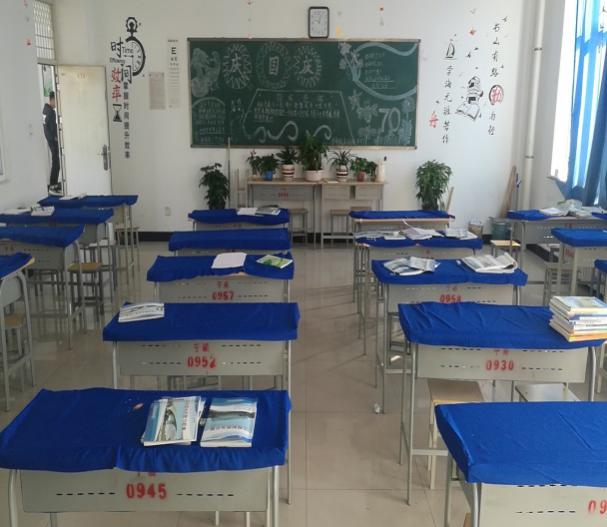 报：自治区“不忘初心、牢记使命”主题教育领导小组办公室，自治区第二批主题教育第七巡回指导组。送：学院“不忘初心、牢记使命”主题教育领导小组成员。发：各党支部。